I Disturbi del Comportamento Alimentare (DCA) rappresentano quadri patologici, la cui incidenza e complessità diagnostica e terapeutica  necessitano di un costante confronto tra figure professionali dei diversi Servizi. I dati riportati in letteratura mostrano che il 5% delle ragazze di età compresa fra i 15 e i 18 anni può presentare qualche disturbo legato all’alimentazione (considerando anche i disturbi sottosoglia), ma anche il numero dei maschi è in crescita, soprattutto in età adolescenziale e preadolescenziale. Sono inoltre comparsi Disturbi del Comportamento Alimentare assenti fino a dieci anni fa, con espressioni nuove della patologia (Bigoressia e Ortoressia), così come sono in aumento i disturbi infantili con forme purtroppo estremamente severe e difficili da trattare. I dati della letteratura mostrano un’altra difficoltà emergente, ossia collocare le forme mutevoli dei DCA negli alberi decisionali delle nosografie condivise.Per il successo del trattamento sono fondamentali la diagnosi precoce e un trattamento tempestivo affidato ad un’equipe di specialisti, comprendente medici, psichiatri, psicologi e nutrizionisti.Il convegno ha lo scopo di interfacciare le diverse esperienze cliniche per discutere le strategie terapeutiche nella pratica clinica.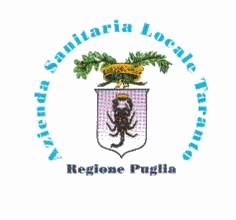 Azienda Sanitaria Locale TarantoL'approccio multidisciplinare nella prevenzione, diagnosi e trattamento dei DCA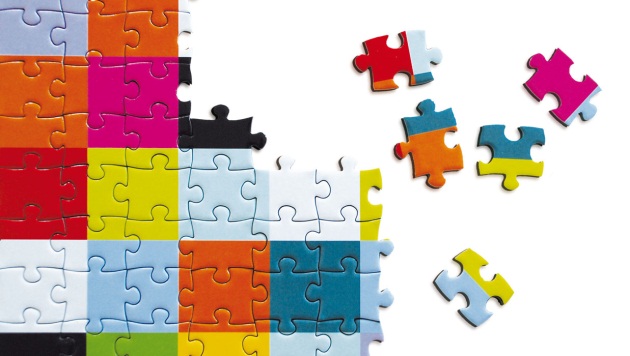 14 Ottobre 2016
Auditorium Padiglione Vinci
Ospedale “SS. Annunziata”
Taranto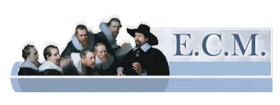 L’APPROCCIO MULTIDISCIPLINARE NELLA PREVENZIONE, DIAGNOSI E TRATTAMENTO DEI DCAProgramma08.30   Registrazione dei partecipantiSessione Mattutina:“Percorsi diagnostici e terapeutici”(Moderatori: Prof. A. Bertolino, Dott.ssa M. Nacci)09.00   Apertura lavoriAvv. S.Rossi Dir.Gen. ASL/TA, Dott.ssa M.Nacci Dir. DSM09.15   DCA: classificazione, psicopatologiaDott. A.Saponaro10.00   Valutazione medica, percorsi terapeutici e trattamento dei DCA: l'esperienza multidisciplinare nel DH del Policlinico di BariDott. F.Vadruccio10.45   Pausa11.00   Elementi di valutazione nutrizionale del paziente anoressicoDott. D.De Mattia11.30   Riabilitazione nutrizionale: linee guida praticheDott. C.Pecorella12.00   DCA: simboli e significatiDott. G. Magno12.30   Discussione generale13.15   Pausa pranzoSessione pomeridiana: “Modelli organizzativi e percorsi di prevenzione”(Moderatori: Dott. A. Pesare, Dott. D. Suma)14.00   Modelli organizzativi ed esperienze clinicheDott.ssa C.Giannoccaro, Dott.ssa M.Scotto14.30   DCA: vite reali e spazi virtualiDott.ssa Y.Blasi15.00   Sport e DCADott. E. Caputo15.30   Tavola rotonda “Progetti di prevenzione dei DCA: esperienze a confronto”Dott.ssa A.R. Cavallo, Dott.ssa A.Chielli, Dott. D.De Mattia, Dott.ssa S.Liuzzi, Dott.ssa L.Lofano, Dott.ssa C.Mignolo16.30   Chiusura lavori e compilazione questionario ECMMODERATORIProf. A. Bertolino: Direttore Dipartimento Scienze Neurologiche e Psichiatriche, Università degli Studi di Bari.Dott.ssa M. Nacci: Direttore Dipartimento Salute Mentale ASL/TA.Dott. A. Pesare: Responsabile UOSD “Epidemiologia, Comunicazione e Formazione, Coordinamento delle attività di Promozione alla Salute e di Educazione Sanitaria” Dipartimento di Prevenzione ASL/TA.Dott. D. Suma: Direttore Dipartimento Salute Mentale ASL/BR.RELATORIDott. A. Saponaro: Psichiatra Dirigente –  DSM ASL/BR.Dott. F. Vadruccio: Psichiatra Dirigente – Responsabile Day Hospital “Disturbi del Comportamento Alimentare” Policlinico Università degli Studi di Bari.Dott. D. De Mattia: Psicologo Nutrizionista – Associazione Alia Fastigia.Dott. C. Pecorella: Biologo Nutrizionista – Associazione Alia Fastigia.Dott. G. Magno: Psicologo Dirigente DSM ASL/TA.Dott.ssa C. Giannoccaro: Psicologa Dirigente Responsabile UOSD “Disturbi del Comportamento Alimentare” DSM ASL/TA.Dott.ssa M. Scotto-Di Carlo: Psicologa Dirigente ASL/BR.Dott.ssa Y. Blasi: Psicologa Psicoterapeuta, Taranto.Dott. E. Caputo: Medico dello sport, UOSD “Disturbi del Comportamento Alimentare” DSM ASL/TA.Dott.ssa C. Mignolo: Psicopedagogista, UOSD “Disturbi del Comportamento Alimentare” DSM ASL/TA.Dott.ssa A. Chielli: Psicologa Psicoterapeuta, UOSD “Disturbi del Comportamento Alimentare” DSM ASL/TA.Dott.ssa A.R. Cavallo: Dietista – Dipartimento di Prevenzione ASL/TA.Dott.ssa S. Liuzzi: Dietista – Dipartimento di Prevenzione ASL/TA.Dott.ssa L. Lofano: Psichiatra – DSM ASL/BR.SEGRETERIA SCIENTIFICADott.ssa M. NacciDott.ssa C. GiannoccaroDott. D. De MattiaSEGRETERIA ORGANIZZATIVADott. G. Monteleone